SEI/ESMPU - 0314032 - Portaria	https://sei.escola.mpu.mp.br/sei/controlador.php?acao=documento_im...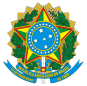 MINISTÉRIO PÚBLICO DA UNIÃOESCOLA SUPERIOR DO MINISTÉRIO PÚBLICO DA UNIÃO DIRETORIA GERALPORTARIA Nº 0169, DE 16 DE DEZEMBRO DE 2021.Designa o fiscal e o fiscal substituto do contrato nº 42/2021, o qual tem como objeto o fornecimento equipamentos para videoconferência e comunicação instantânea.O SECRETÁRIO DE ADMINISTRAÇÃO DA ESCOLA SUPERIOR DO MINISTÉRIOPÚBLICO DA UNIÃO, no uso das atribuições que lhe confere o inciso XII, do artigo 72, do Regimento Interno da ESMPU, aprovado pela Resolução CONAD nº 05, de 22 de junho de 2020, e considerando o que dispõem os artigos 58, inciso III, e 67, caput, da Lei nº 8.666/93, resolve:Art. 1º Designar o servidor WESLEY DE JESUS SILVA, matrícula nº 70.396, para controlar e fiscalizar a execução do contrato a seguir enunciado:Contratada: KANELS VAREJO ESPECIALIZADO EM EQUIPAMENTOS DE ÁUDIO E VÍDEO EIRELI;Contrato: 42/2021;Objeto: Fornecimento equipamentos para videoconferência e comunicação instantânea.Art. 2º Nos impedimentos legais e eventuais do fiscal acima referido, as funções serão exercidas pelo servidor DINALDO RODRIGUES TRINDADE JÚNIOR, matrícula nº 71.411.Art. 3º Esta portaria entrará em vigor na data de sua publicação.Documento   assinado   eletronicamente   por  Ivan   de   Almeida   Guimarães,  Secretário	de Administração, em 16/12/2021, às 17:42 (horário de Brasília), conforme a Portaria ESMPU nº 21, de 3 de março de 2017.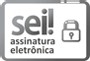 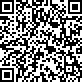 A autenticidade   do   documento   pode   ser   conferida   no   site   https://sei.escola.mpu.mp.br/sei/autenticidade informando o código verificador 0314032 e o código CRC 2D8BF001.Processo nº: 0.01.000.1.002981/2021-57 ID SEI nº: 03140321 of 1	22/12/2021 11:00